ПРАВИТЕЛЬСТВО РОССИЙСКОЙ ФЕДЕРАЦИИПОСТАНОВЛЕНИЕот 16 декабря 2023 г. N 2177О ВНЕСЕНИИ ИЗМЕНЕНИЙВ ПОСТАНОВЛЕНИЕ ПРАВИТЕЛЬСТВА РОССИЙСКОЙ ФЕДЕРАЦИИОТ 24 ОКТЯБРЯ 2014 Г. N 1097Правительство Российской Федерации постановляет:1. Утвердить прилагаемые изменения, которые вносятся в Правила проведения экзаменов на право управления транспортными средствами и выдачи водительских удостоверений, утвержденные постановлением Правительства Российской Федерации от 24 октября 2014 г. N 1097 "О допуске к управлению транспортными средствами" (Собрание законодательства Российской Федерации, 2014, N 44, ст. 6063; 2016, N 7, ст. 975; 2017, N 14, ст. 2063; 2019, N 52, ст. 7974; 2022, N 27, ст. 4838).2. Настоящее постановление вступает в силу с 1 апреля 2024 г.Председатель ПравительстваРоссийской ФедерацииМ.МИШУСТИНУтвержденыпостановлением ПравительстваРоссийской Федерацииот 16 декабря 2023 г. N 2177ИЗМЕНЕНИЯ,КОТОРЫЕ ВНОСЯТСЯ В ПРАВИЛА ПРОВЕДЕНИЯ ЭКЗАМЕНОВНА ПРАВО УПРАВЛЕНИЯ ТРАНСПОРТНЫМИ СРЕДСТВАМИ И ВЫДАЧИВОДИТЕЛЬСКИХ УДОСТОВЕРЕНИЙ1. В пункте 1 слова "и обмена иностранных национальных и международных водительских удостоверений на российские национальные и международные водительские удостоверения (далее - обмен иностранных водительских удостоверений)" исключить.2. В абзаце первом пункта 2 слова "и обмен иностранных водительских удостоверений" и "и обмену иностранных водительских удостоверений" исключить.3. В пункте 3 слова "и обмен иностранных водительских удостоверений" исключить.4. В пункте 5 слова "и обменом иностранных водительских удостоверений" исключить.5. Пункт 9 дополнить подпунктами "д" - "ж" следующего содержания:"д) для лиц, желающих получить российские национальные водительские удостоверения на основании иностранных национальных водительских удостоверений, подтверждающих право на управление транспортными средствами категорий "A", "B", "M" и "BE" и подкатегорий "A1" и "B1" (за исключением лиц, указанных в пунктах 40 и 40(1) настоящих Правил), - теоретический экзамен;е) для лиц, указанных в абзаце втором пункта 13 статьи 25 Федерального закона "О безопасности дорожного движения", желающих получить российские национальные водительские удостоверения на основании иностранных национальных водительских удостоверений, подтверждающих право на управление транспортными средствами категорий "C", "D", "CE" и "DE" и подкатегорий "C1", "D1", "C1E" и "D1E", выданных в государствах, гражданами которых они являются, а также для граждан Российской Федерации, желающих получить российские национальные водительские удостоверения на основании иностранных национальных водительских удостоверений, выданных в указанных государствах (за исключением лиц, указанных в пунктах 40 и 40(1) настоящих Правил), - теоретический экзамен;ж) для лиц, желающих получить российские национальные водительские удостоверения на основании иностранных национальных водительских удостоверений, подтверждающих право на управление транспортными средствами категорий "C", "D", "CE" и "DE" и подкатегорий "C1", "D1", "C1E" и "D1E" (за исключением лиц, указанных в абзаце втором пункта 13 статьи 25 Федерального закона "О безопасности дорожного движения" и пунктах 40 и 40(1) настоящих Правил), - теоретический и практический экзамены.".6. Абзац первый пункта 9(2) изложить в следующей редакции:"9(2). Экзамены могут проводиться в составе организованных групп кандидатов в водители, сформированных организацией, осуществляющей образовательную деятельность и реализующей основные программы профессионального обучения водителей транспортных средств соответствующих категорий и подкатегорий (далее - организация, осуществляющая образовательную деятельность).".7. В абзацах первом и втором пункта 11(2) слова "один и не позднее 3 месяцев" заменить словами "6 и не позднее 9 месяцев".8. Подпункт "а" пункта 13 изложить в следующей редакции:"а) проезд по "колейной доске";".9. В пункте 14:а) в подпункте "д" слова "и на спуске" исключить;б) подпункт "н" дополнить словами "(при наличии такой возможности)".10. Пункт 15 дополнить абзацем следующего содержания:"В случае соответствия транспортного средства требованиям, установленным абзацем вторым пункта 3 приложения N 3 к настоящим Правилам, на сиденье, с которого осуществляется доступ к дублирующим органам управления транспортным средством, может находиться обучающий вождению либо должностное лицо подразделения Госавтоинспекции, соответствующее требованиям абзацев третьего и четвертого пункта 7 настоящих Правил.".11. Пункт 17 дополнить абзацем следующего содержания:"К сдаче экзаменов на право управления транспортными средствами категорий "D", "BE", "CE" и "DE" и подкатегорий "D1", "C1E" и "D1E" указанные лица допускаются при наличии у них права на управление транспортными средствами отдельных категорий и подкатегорий в течение сроков, определенных пунктом 2.1 статьи 26 Федерального закона "О безопасности дорожного движения".".12. Пункт 18 дополнить подпунктами "з" и "и" следующего содержания:"з) перевод на русский язык документов, указанных в подпунктах "б" и "е" настоящего пункта, составленных на иностранном языке, нотариально засвидетельствованный в соответствии с законодательством Российской Федерации о нотариате;и) страховой номер индивидуального лицевого счета - за исключением случаев, когда заявителями являются сотрудники дипломатических представительств и консульских учреждений иностранных государств в Российской Федерации и члены их семей, сотрудники международных организаций и их представительств, аккредитованных при Министерстве иностранных дел Российской Федерации, и члены их семей либо лица, не являющиеся гражданами Российской Федерации и не имеющие страхового номера индивидуального лицевого счета.".13. Дополнить пунктом 18(1) следующего содержания:"18(1). При отсутствии сведений о выдаче российского национального водительского удостоверения подразделением Госавтоинспекции осуществляется проверка факта выдачи такого водительского удостоверения.".14. Абзацы второй и третий пункта 19 изложить в следующей редакции:"Заявление в электронной форме подписывается заявителем простой электронной подписью или усиленной неквалифицированной электронной подписью физического лица, сертификат ключа проверки которой создан и используется в инфраструктуре, обеспечивающей информационно-технологическое взаимодействие информационных систем, используемых для предоставления государственных и муниципальных услуг в электронной форме, в установленном Правительством Российской Федерации порядке. Оригиналы документов подлежат представлению при личном обращении заявителя в подразделение Госавтоинспекции.Заявитель вправе не представлять сведения о страховом номере индивидуального лицевого счета и документах, подтверждающих уплату заявителем государственной пошлины. Указанные сведения запрашиваются подразделением Госавтоинспекции с использованием системы межведомственного электронного взаимодействия.".15. В пункте 21:а) в абзаце первом слова "водительского удостоверения и обмена иностранного водительского удостоверения" заменить словами "водительских удостоверений";б) подпункт "г" изложить в следующей редакции:"г) представление иностранного водительского удостоверения, выданного в иностранном государстве, не являющемся совместно с Российской Федерацией участником международного договора в области обеспечения безопасности дорожного движения, либо представление иностранного водительского удостоверения, подтверждающего право на управление транспортными средствами категорий и подкатегорий, не соответствующих категориям и подкатегориям транспортных средств, установленных пунктом 1 статьи 25 Федерального закона "О безопасности дорожного движения", - в случае выдачи российского национального водительского удостоверения на основании иностранного национального водительского удостоверения.".16. В абзаце первом пункта 22 слова "водительского удостоверения и обмене иностранного водительского удостоверения" заменить словами "водительских удостоверений".17. В пункте 23:а) в абзаце первом слова "водительского удостоверения и обмене иностранного водительского удостоверения" заменить словами "водительских удостоверений";б) в подпункте "б" слова "российского национального и международного водительского удостоверения, обмена иностранного" исключить;в) подпункт "в" дополнить словами "либо права заниматься деятельностью, непосредственно связанной с управлением транспортными средствами";г) в подпункте "е" слова "российского национального и международного водительского удостоверения, обмена иностранного" исключить;д) подпункт "з" после слов "программам профессионального обучения" дополнить словами "либо заключения, предусмотренного абзацем вторым пункта 1 статьи 26 Федерального закона "О безопасности дорожного движения",";е) дополнить подпунктами "и" и "к" следующего содержания:"и) обращение по вопросам допуска к сдаче экзаменов, выдачи водительского удостоверения лица, подвергнутого административному наказанию за управление транспортным средством в состоянии опьянения, а также за невыполнение требования о прохождении медицинского освидетельствования на состояние опьянения или требования о запрещении водителю употреблять алкогольные напитки, наркотические или психотропные вещества в случаях, установленных законодательством Российской Федерации, и не имеющего при этом права на управление транспортным средством либо лишенного такого права;к) обращение по вопросам допуска к сдаче экзаменов на право управления транспортными средствами категорий "D", "BE", "CE" и "DE" и подкатегорий "D1", "C1E" и "D1E" лица, не соответствующего требованиям абзаца второго пункта 17 настоящих Правил.".18. В подпункте "в" пункта 23(1) слова "обмена иностранного водительского удостоверения" заменить словами "выдачи российского национального водительского удостоверения на основании иностранного национального водительского удостоверения".19. Дополнить пунктами 23(3) и 23(4) следующего содержания:"23(3). Основаниями для приостановления проведения экзаменов, выдачи российского национального и международного водительских удостоверений являются:а) истечение срока действия паспорта или иного документа, удостоверяющего личность заявителя, в период со дня подачи заявления до дня выдачи водительского удостоверения. Такое приостановление осуществляется до дня представления заявителем паспорта или иного документа, удостоверяющего его личность, срок действия которого не истек;б) истечение срока действия медицинского заключения в период со дня подачи заявления до дня выдачи российского национального водительского удостоверения в случаях, когда представление медицинского заключения является обязательным. Такое приостановление осуществляется до дня представления заявителем нового медицинского заключения;в) неявка заявителя для проведения экзамена. Такое приостановление осуществляется до дня проведения экзамена, назначенного должностным лицом подразделения Госавтоинспекции при личном обращении заявителя в подразделение Госавтоинспекции;г) неявка заявителя для получения водительского удостоверения либо отказ заявителя фотографироваться при оформлении российского национального водительского удостоверения либо получать оформленное водительское удостоверение. Такое приостановление осуществляется до дня личного обращения заявителя в подразделение Госавтоинспекции для фотографирования, оформления либо получения водительского удостоверения соответственно;д) неявка заявителя для представления оригиналов документов в назначенный день и время в случае подачи заявления в порядке, предусмотренном пунктом 19 настоящих Правил. Такое приостановление осуществляется до личного обращения заявителя в подразделение Госавтоинспекции;е) проведение подразделением Госавтоинспекции предусмотренной пунктом 18(1) настоящих Правил проверки факта выдачи российского национального водительского удостоверения. Такое приостановление осуществляется до завершения проведения указанной проверки;ж) обращение по вопросам выдачи водительского удостоверения лица, в отношении которого в Едином реестре сведений о гражданах, подлежащих первоначальной постановке на воинский учет, гражданах, состоящих на воинском учете, а также о гражданах, не состоящих, но обязанных состоять на воинском учете, сформировано решение о принятии временных мер, направленных на обеспечение явки по повестке военного комиссариата. Такое приостановление осуществляется до получения сведений о формировании в Едином реестре сведений о гражданах, подлежащих первоначальной постановке на воинский учет, гражданах, состоящих на воинском учете, а также о гражданах, не состоящих, но обязанных состоять на воинском учете, решения об отмене временных мер, направленных на обеспечение явки по повестке военного комиссариата.23(4). Основаниями для прекращения проведения экзаменов, выдачи российского национального и международного водительских удостоверений являются:а) поступление информации о смерти заявителя;б) установление по результатам проверки, предусмотренной пунктом 18(1) настоящих Правил, отсутствия факта выдачи российского национального водительского удостоверения.".20. Пункт 30 дополнить подпунктами "ж" и "з" следующего содержания:"ж) перевод на русский язык документов, указанных в подпункте "б" настоящего пункта, составленных на иностранном языке, нотариально засвидетельствованный в соответствии с законодательством Российской Федерации о нотариате;з) страховой номер индивидуального лицевого счета - за исключением случаев, когда заявителями являются сотрудники дипломатических представительств и консульских учреждений иностранных государств в Российской Федерации и члены их семей, сотрудники международных организаций и их представительств, аккредитованных при Министерстве иностранных дел Российской Федерации, и члены их семей, либо лица, не являющиеся гражданами Российской Федерации и не имеющие страхового номера индивидуального лицевого счета.".21. Пункт 34 дополнить подпунктами "ж" и "з" следующего содержания:"ж) перевод на русский язык документов, указанных в подпункте "б" настоящего пункта, составленных на иностранном языке, нотариально засвидетельствованный в соответствии с законодательством Российской Федерации о нотариате;з) страховой номер индивидуального лицевого счета - за исключением случаев, когда заявителями являются сотрудники дипломатических представительств и консульских учреждений иностранных государств в Российской Федерации и члены их семей, сотрудники международных организаций и их представительств, аккредитованных при Министерстве иностранных дел Российской Федерации, и члены их семей, либо лица, не являющиеся гражданами Российской Федерации и не имеющие страхового номера индивидуального лицевого счета.".22. В абзаце первом пункта 37 слова "водительского удостоверения" заменить словами "водительских удостоверений".23. Наименование раздела IV изложить в следующей редакции:"IV. Выдача российских национальных водительскихудостоверений на основании иностранных национальныхводительских удостоверений".24. Пункт 38 изложить в следующей редакции:"38. Выдача российского национального водительского удостоверения на основании иностранного национального водительского удостоверения производится по результатам проведения экзаменов, предусмотренных подпунктами "б" и "д" - "ж" пункта 9 настоящих Правил, если иное не предусмотрено международными договорами Российской Федерации, федеральными законами, нормативными правовыми актами Президента Российской Федерации или Правительства Российской Федерации.В случае наличия в иностранном национальном водительском удостоверении разрешающих отметок, подтверждающих наличие права управления транспортными средствами нескольких категорий и (или) подкатегорий, выдача российского национального водительского удостоверения на основании такого иностранного национального водительского удостоверения производится по результатам проведения экзаменов на право управления высшей из имеющейся в иностранном национальном водительском удостоверении категории или подкатегории либо любой из имеющейся в иностранном национальном водительском удостоверении категории или подкатегории в соответствии с заявлением владельца иностранного национального водительского удостоверения.Выдача российского национального водительского удостоверения на основании иностранного национального водительского удостоверения, выданного в иностранном государстве, являющемся совместно с Российской Федерацией участником международного договора в области обеспечения безопасности дорожного движения, и не соответствующего требованиям этого международного договора, производится в случае соответствия категорий и подкатегорий транспортных средств, применяемых законодательством иностранного государства, категориям и подкатегориям транспортных средств, установленным пунктом 1 статьи 25 Федерального закона "О безопасности дорожного движения".При выдаче российского национального водительского удостоверения на основании иностранного национального водительского удостоверения содержащиеся в иностранном национальном водительском удостоверении записи и отметки, подтверждающие наличие права управления транспортными средствами категорий и (или) подкатегорий, не являющихся высшими по отношению к категории или подкатегории транспортных средств, на право управления которыми были сданы экзамены, переносятся в российское национальное водительское удостоверение.При этом в случае подтверждения наличия у владельца иностранного национального водительского удостоверения медицинских ограничений к управлению транспортным средством в российское национальное водительское удостоверение переносятся отметки, подтверждающие наличие права управления транспортными средствами тех категорий и подкатегорий, которые определены медицинским заключением.Для целей настоящего пункта категории и входящие в них подкатегории транспортных средств являются высшими по отношению к следующим категориям и входящим в них подкатегориям транспортных средств:категория "B" является высшей по отношению к категории "A";категория "C" является высшей по отношению к категориям "A", "B", и "BE";категория "D" является высшей по отношению к категориям "A", "B", "C" и "BE";категория "BE" является высшей по отношению к категориям "A" и "B";категория "CE" является высшей по отношению к категориям "A", "B", "C", "D", "BE" и "DE";категория "DE" является высшей по отношению к категориям "A", "B", "C", "D" и "BE".Любая из категорий или подкатегорий транспортных средств является высшей по отношению к категории "M".".25. В пункте 39:а) в абзаце первом слова "Для обмена иностранного национального водительского удостоверения" заменить словами "Для выдачи российского национального водительского удостоверения на основании иностранного национального водительского удостоверения";б) подпункт "з" изложить в следующей редакции:"з) перевод на русский язык составленных на иностранном языке документов, указанных в подпунктах "б", "г" и "д" настоящего пункта, нотариально засвидетельствованный в соответствии с законодательством Российской Федерации о нотариате;";в) дополнить подпунктами "и" и "к" следующего содержания:"и) документ о квалификации, подтверждающий прохождение итоговой аттестации в форме квалификационного экзамена в организации, осуществляющей образовательную деятельность, после освоения основной программы профессионального обучения, - для лиц, указанных в подпункте "ж" пункта 9 настоящих Правил;к) страховой номер индивидуального лицевого счета - за исключением случаев, когда заявителями являются сотрудники дипломатических представительств и консульских учреждений иностранных государств в Российской Федерации и члены их семей, сотрудники международных организаций и их представительств, аккредитованных при Министерстве иностранных дел Российской Федерации, и члены их семей, либо лица, не являющиеся гражданами Российской Федерации и не имеющие страхового номера индивидуального лицевого счета.".26. В пункте 40 слова "Обмен иностранных национальных водительских удостоверений" заменить словами "Выдача российских национальных водительских удостоверений на основании иностранных национальных водительских удостоверений".27. Дополнить пунктом 40(1) следующего содержания:"40(1). Выдача российских национальных водительских удостоверений на основании иностранных национальных водительских удостоверений, выданных в Республике Беларусь, гражданам Российской Федерации и гражданам Республики Беларусь производится без проведения экзаменов.".28. Пункт 41 изложить в следующей редакции:"41. Выдача российских национальных водительских удостоверений на основании иностранных национальных водительских удостоверений, выданных в иностранных государствах, не являющихся совместно с Российской Федерацией участниками международных договоров в области обеспечения безопасности дорожного движения, не производится, если иное не предусмотрено нормативными правовыми актами Президента Российской Федерации или Правительства Российской Федерации.".29. Пункты 42 и 43 дополнить словами ", если иное не предусмотрено международными договорами Российской Федерации, нормативными правовыми актами Президента Российской Федерации или Правительства Российской Федерации".30. Раздел "Требования к средствам аудио- и видеорегистрации процесса проведения практических экзаменов" приложения N 1 к указанным Правилам дополнить пунктом 12(1) следующего содержания:"12(1). Средства аудио- и видеорегистрации процесса проведения практических экзаменов в случае их проведения с учетом условий, предусмотренных абзацем пятым пункта 15 Правил проведения экзаменов на право управления транспортными средствами и выдачи водительских удостоверений, утвержденных постановлением Правительства Российской Федерации от 24 октября 2014 г. N 1097 "О допуске к управлению транспортными средствами", также должны обеспечивать в режиме реального времени:а) аудио- и видеозапись срабатывания световой и (или) звуковой сигнализации при нажатии на дополнительные педали привода тормоза и сцепления (кроме транспортных средств с автоматической трансмиссией) лицом, находящимся за дублирующими органами управления автомобилем;б) синхронизацию по времени записей аудио- и видеоинформации, производимых со всех средств аудио- и видеорегистрации процесса проведения практических экзаменов, с возможностью одновременного просмотра сохраненной информации на экране монитора.".31. Пункт 5 приложения N 2 к указанным Правилам после абзаца первого дополнить абзацем следующего содержания:"В случае прохождения части маршрута вне территории, обслуживаемой подразделением Госавтоинспекции территориального органа Министерства внутренних дел Российской Федерации по субъекту Российской Федерации, маршрут также согласовывается с главным государственным инспектором безопасности дорожного движения по субъекту Российской Федерации либо с уполномоченным им главным государственным инспектором безопасности дорожного движения по району, городу и иному муниципальному образованию, в том числе по нескольким муниципальным образованиям, по закрытому административно-территориальному образованию, по территории которого пролегает такая часть маршрута.".32. В приложении N 3 к указанным Правилам:а) пункт 3 после абзаца первого дополнить абзацем следующего содержания:"При проведении практических экзаменов с учетом условий, предусмотренных абзацем пятым пункта 15 Правил проведения экзаменов на право управления транспортными средствами и выдачи водительских удостоверений, утвержденных постановлением Правительства Российской Федерации от 24 октября 2014 г. N 1097 "О допуске к управлению транспортными средствами", конструкция дублирующих органов управления автомобилей, используемых при проведении практических экзаменов, должна обеспечивать внутри салона данного автомобиля световую и (или) звуковую сигнализацию нажатия на дополнительные педали привода тормоза и сцепления (кроме транспортных средств с автоматической трансмиссией) лицом, находящимся за дублирующими органами управления автомобилем. Автомобили, используемые при проведении практических экзаменов с учетом условий, предусмотренных абзацем пятым пункта 15 указанных Правил, должны быть оборудованы средствами аудио- и видеорегистрации процесса проведения практических экзаменов, в соответствии с пунктом 12(1) приложения N 1 к указанным Правилам.";б) пункт 4 изложить в следующей редакции:"4. Применение систем активной безопасности автомобиля, контролирующих и поддерживающих в автоматическом режиме избранную водителем скорость движения либо дистанцию до движущегося впереди транспортного средства, либо систем автоматической парковки транспортного средства при проведении экзамена не допускается.".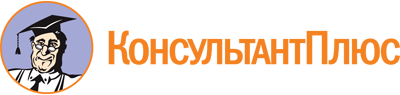 Постановление Правительства РФ от 16.12.2023 N 2177
"О внесении изменений в постановление Правительства Российской Федерации от 24 октября 2014 г. N 1097"Документ предоставлен КонсультантПлюс

www.consultant.ru

Дата сохранения: 29.03.2024
 